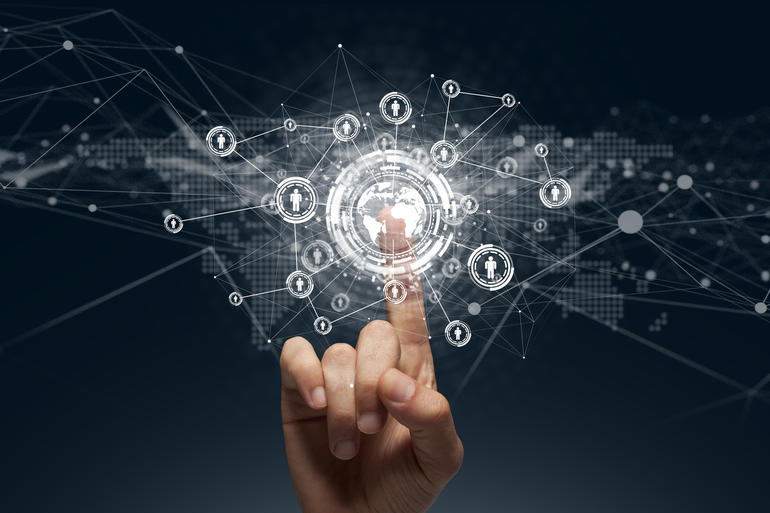 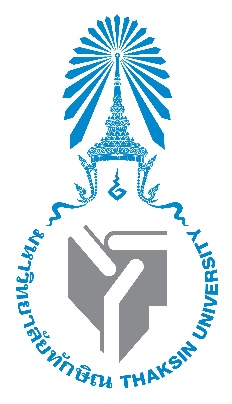        สำนักคอมพิวเตอร์  มหาวิทยาลัยทักษิณ                                        มิถุนายน 2564                                                                                   คำนำแผนกลยุทธ์สำนักคอมพิวเตอร์ มหาวิทยาลัยทักษิณ ปีงบประมาณ 2565-2568  จัดทําขึ้นเพื่อรองรับนโยบายและแผนพัฒนาของมหาวิทยาลัยทักษิณ โดยเฉพาะการสนับสนุนเป้าหมายของแผนกลยุทธ์ของมหาวิทยาลัยทักษิณ พ.ศ.2563- 2567 ในด้าน O5 พัฒนาระบบบริหารจัดการสู่ความเป็นเลิศและยั่งยืน  ไปสู่การวางแผนเพื่อการดำเนินงานของสำนักคอมพิวเตอร์ในปีงบประมาณ 2565-2568  เพื่อขับเคลื่อนให้มหาวิทยาลัยทักษิณเป็นไปตามวิสัยทัศน์ที่กำหนดและสอดคล้องกับแผนปฏิบัติการดิจิทัล (Digital Transformation Plan) พ.ศ. 2565-2568 เอกสารดังกล่าวประกอบด้วย ส่วนที่ 1 ข้อมูลเบื้องต้นของหน่วยงาน ส่วนที่ 2 แผนกลยุทธ์สำนักคอมพิวเตอร์ ปีงบประมาณ 2565-2568 ส่วนที่ 3 วิเคราะห์สภาพแวดล้อม (SWOT Analysis) และหวังเป็นอย่างยิ่งว่าเอกสารฉบับดังกล่าว จะเป็นแนวทางในการดำเนินงานของหน่วยงาน เพื่อให้บรรลุเป้าหมายตามยุทธศาสตร์และตัวชี้วัดที่กำหนดไว้อย่างมีประสิทธิภาพ
ต่อไป 
                                                                  		                        สำนักคอมพิวเตอร์มหาวิทยาลัยทักษิณ
                                                                                        		       มิถุนายน 2564                                                      สารบัญเรื่อง									       			หน้า
ส่วนที่ 1 ข้อมูลเบื้องต้นหน่วยงาน							
          -โครงสร้างองค์กร (Organization Chart)							1
         	-โครงสร้างการบริหารสำนักคอมพิวเตอร์ (Administration Chart)				5
	-แผนผังแสดงความเชื่อมโยงแผนกลยุทธ์สน.คอมพิวเตอร์ปี 65-68 				6
            กับแผนยุทธศาสตร์การพัฒนาม.ทักษิณ ปี 63-67 
            และแผนยุทธศาสตร์ด้าน ICT ม.ทักษิณ ปี 61-70ส่วนที่ 2 แผนกลยุทธ์สำนักคอมพิวเตอร์ ประจำปี 2561-2564				          -ตัวชี้วัดหลัก(KPIs)									7          -แผนกลยุทธ์ของสำนักคอมพิวเตอร์ ประจำปีงบประมาณ 2565-2568				9ส่วนที่ 3  ภาคผนวก	          	-วิเคราะห์สภาพแวดล้อม (SWOT Analysis)						15          -ขั้นตอนการจัดทำแผนกลยุทธ์สำนักคอมพิวเตอร์ มหาวิทยาลัยทักษิณ				16          -Strategy Map										17											ส่วนที่ 1 ข้อมูลเบื้องต้นหน่วยงาน	ลักษณะองค์กร 	สำนักคอมพิวเตอร์ เป็นหน่วยงานหลักในการสนับสนุนโครงสร้างพื้นฐานทางด้านเทคโนโลยีสารสนเทศของมหาวิทยาลัย มีภารกิจด้านงานบริการที่จะนำพามหาวิทยาลัยให้เป็นมหาวิทยาลัยดิจิทัลโดยใช้สารสนเทศในการขับเคลื่อนองค์กร ก่อตั้งเมื่อวันที่ 3 กรกฎาคม 2528 มีลำดับของชื่อส่วนงานจาก “ศูนย์บริการการศึกษาและประมวลผลไมโครคอมพิวเตอร์ มหาวิทยาลัยศรีนครินทรวิโรฒ สงขลา”, “ศูนย์คอมพิวเตอร์ มศว สงขลา”, “ศูนย์คอมพิวเตอร์ มศว ภาคใต้” อาคารวิทยาเขตสงขลา ก่อสร้างแล้วเสร็จเมื่อเดือนมีนาคม 2538 และเปิดใช้งานในปีเดียวกัน เมื่อมหาวิทยาลัยได้ยกวิทยฐานะเป็นมหาวิทยาลัยทักษิณ ได้กำหนดให้สำนักคอมพิวเตอร์เป็นส่วนราชการหนึ่งในมหาวิทยาลัยทักษิณ มีฐานะเทียบเท่าคณะ และขยายการ ให้บริการที่วิทยาเขตพัทลุงในปี พ.ศ. 2547 สถานที่ตั้งวิทยาเขตสงขลา :   140 หมูที่ 4 ถนนกาญจนวนิช ต.เขารูปช้าง อ.เมือง จ.สงขลา สถานที่ตั้งวิทยาเขตพัทลุง :    222 หมู่ที่ 2 ต.บ้านพร้าว อ.ป่าพะยอม จ.พัทลุงก. สภาพแวดล้อมขององค์กร(1) ผลิตภัณฑ์สำนักคอมพิวเตอร์เป็นส่วนงานอื่นที่มีหน้าที่สนับสนุนระบบงานของมหาวิทยาลัย ผลิตภัณฑ์ของสำนักคอมพิวเตอร์มีเพียงประเภทเดียวคือ งานบริการ (2) พันธกิจ วิสัยทัศน์และค่านิยมวิสัยทัศน์ 	เป็นองค์กรหลักในการพัฒนาระบบเทคโนโลยีสารสนเทศและนำมหาวิทยาลัยไปสู่การเป็นองค์กรสารสนเทศที่ทันสมัย (เป็นมหาวิทยาลัยดิจิทัลที่ใช้ประโยชน์จากสารสนเทศในการบริหารจัดการและเพื่อการตัดสินใจ ภายในปี พ.ศ.2566)ตัววัดวิสัยทัศน์มีระบบสารสนเทศที่มั่นคงปลอดภัยและเชื่อมโยงกันทุกระบบ (Big Data)มีระบบสารสนเทศที่สนับสนุนมหาวิทยาลัยสีเขียว (Green University) ในการลดกระดาษและภาวะโลกร้อน (จำนวนงบประมาณในการจัดพิมพ์เอกสาร 25 ล้านบาท)มีระบบสารสนเทศที่สนับสนุนการจัดการศึกษาแบบการเรียนรู้ทุกที่ทุกเวลา (Ubiquitous Learning) (จำนวนผู้ผ่านเกณฑ์การเรียนรู้ TSU MOOC 2,500 คน)พันธกิจ   1. พัฒนาระบบสารสนเทศเพื่อการเรียนการสอนและการบริหารงานของมหาวิทยาลัย 2. ให้บริการระบบเครือข่ายสารสนเทศและการสื่อสารโทรคมนาคม 3. พัฒนาทักษะด้านเทคโนโลยีสารสนเทศให้แก่นิสิตและบุคลากร มหาวิทยาลัยทักษิณ และให้บริการวิชาการด้านเทคโนโลยีสารสนเทศ4. ให้บริการเครื่องคอมพิวเตอร์และซอฟต์แวร์เพื่อการเรียนการสอน การค้นคว้าวิจัยและการบริหารงาน ภายในมหาวิทยาลัยทักษิณค่านิยม	iSmartInnovation      	มีนวัตกรรมทางด้านไอที  Service Mind   	มีจิตใจพร้อมในการให้บริการ  Mastery          	มีความเป็นมืออาชีพ    Accountability   	มีความโปร่งใส ปฏิบัติงานอย่างซื่อสัตย์สุจริต  Relationship      	มีน้ำใจเปิดกว้าง เป็นพี่เป็นน้อง  Teamwork        	ทำงานเป็นทีม    (3) ลักษณะโดยรวมของบุคลากรบุคลากรในสำนักคอมพิวเตอร์ 40 คน ประกอบด้วย ผู้อำนวยการ และรองผู้อำนวยการสำนักคอมพิวเตอร์ เจ้าหน้าที่ของสำนักคอมพิวเตอร์ 38 คน จำแนกบุคลากรตามลักษณะงานดังนี้ 		*ในปีการศึกษา 2563 มีบุคลากรได้รับตำแหน่งที่สูงขึ้นเพิ่มขึ้นจำนวน 1 คน(4) สินทรัพย์ (อาคารสถานที่ เทคโนโลยี และอุปกรณ์ที่สำคัญ) (5) กฎระเบียบข้อบังคับ                          โครงสร้างองค์กรและการกำกับดูแลของส่วนงาน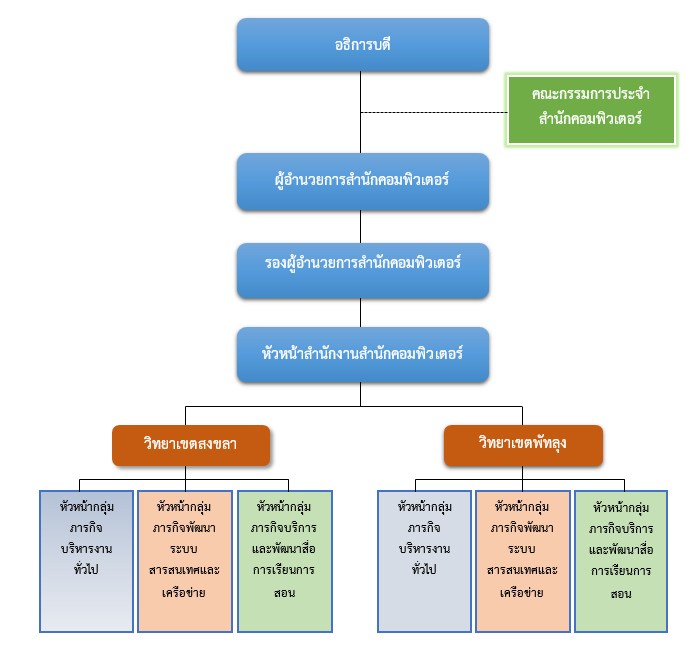                แผนผังแสดงความเชื่อมโยงแผนกลยุทธ์สน.คอมพิวเตอร์ ปี 65-68 กับแผนกลยุทธ์ม.ทักษิณ ปี 63-67 และแผน ICT ม.ทักษิณ ปี 61-70 ส่วนที่ 2
แผนกลยุทธ์สำนักคอมพิวเตอร์
ประจำปีงบประมาณ 2565-2568ยุทธศาสตร์ที่ 1 พัฒนาโครงสร้างพื้นฐานด้านเทคโนโลยีสารสนเทศมหาวิทยาลัยทักษิณให้มีประสิทธิภาพ
ตัวชี้วัดหลัก
CC1 ร้อยละของเวลาที่สามารถให้บริการระบบเครือข่ายคอมพิวเตอร์หลักของมหาวิทยาลัยได้อย่างมีเสถียรภาพ
CC2 ร้อยละการขยายพื้นที่ให้บริการระบบเครือข่ายมหาวิทยาลัยทั้งแบบมีสายและไร้สาย 
CC3 ร้อยละการขยายพื้นที่ให้บริการ  Co-Working Spaceยุทธศาสตร์ที่ 2 พัฒนาระบบเทคโนโลยีสารสนเทศเพื่อการบริหารและการจัดการมหาวิทยาลัยทักษิณให้มีประสิทธิภาพ สามารถรองรับแอปพลิเคชันบนอุปกรณ์เคลื่อนที่
ตัวชี้วัดหลัก
CC4 ร้อยละความสำเร็จของการพัฒนาและปรับปรุงระบบสารสนเทศที่มีการเชื่อมโยงกัน
ยุทธศาสตร์ที่ 3 พัฒนาระบบเทคโนโลยีสารสนเทศเพื่อการศึกษา วิจัย บริการวิชาการและทำนุบำรุงศิลปวัฒนธรรม
ตัวชี้วัดหลัก
CC5 จำนวนหน่วยการเรียนรู้ที่พัฒนาบนระบบ TSU MOOC (Massive Open Online Course )
CC6 จำนวนผู้เรียนผ่านเกณฑ์ของหน่วย การเรียนรู้บนระบบการเรียนการสอนแบบ TSU MOOC
CC7 จำนวนบุคคลภายนอกที่เข้ามาเรียนรู้บนระบบ TSU MOOC
CC8 ร้อยละความสำเร็จการพัฒนาระบบจัดสอบออนไลน์
ยุทธศาสตร์ที่ 4 พัฒนาระบบความปลอดภัยและบริหารความเสี่ยงของระบบเทคโนโลยีสารสนเทศ มหาวิทยาลัยทักษิณ
ตัวชี้วัดหลัก
CC9  ร้อยละความสำเร็จของการรักษาความมั่นคงปลอดภัยระบบเครือข่ายสารสนเทศ 
CC10 ร้อยละความสำเร็จของการสำรองข้อมูลและกู้คืนระบบสารสนเทศยุทธศาสตร์ที่ 5 พัฒนาทรัพยากรมนุษย์ด้านเทคโนโลยีสารสนเทศ และพัฒนาบุคลากรสำนักคอมพิวเตอร์ให้มีประสิทธิภาพ 
ตัวชี้วัดหลัก
CC11  ร้อยละความสำเร็จตามของแผนพัฒนาบุคลากรสำนักคอมพิวเตอร์  พ.ศ. 2565-2568
CC12  ดัชนีความสุขของบุคลากร
CC13  ร้อยละจำนวนนิสิต มหาวิทยาลัยทักษิณที่สอบผ่านการวัดทักษะด้านคอมพิวเตอร์ (เทียบกับจำนวนผู้สมัครที่ผ่านการอบรม)
CC14  ระดับความสำเร็จการดำเนินงานองค์กรตามแนวทางเกณฑ์คุณภาพการศึกษาเพื่อการดำเนินงานที่เป็นเลิศ (EdPEx)
CC15  ร้อยละความสำเร็จตามเป้าหมายของแผนปฏิบัติการประจำปีสำนักคอมพิวเตอร์
CC16  ร้อยละความสำเร็จตามเป้าหมายของแผนการจัดหารายได้สำนักคอมพิวเตอร์ (บริการวิขาการ)                                                         แผนกลยุทธ์สำนักคอมพิวเตอร์ ประจำปีงบประมาณ 2565-2568                                                           ส่วนที่ 3
                                                         ภาคผนวก
                                      วิเคราะห์สภาพแวดล้อม (SWOT Analysis)
ศักยภาพภายในที่เป็นจุดแข็ง(Strength)
1.บุคลากรมีศักยภาพ มีทักษะความเชี่ยวชาญในงานของตนเอง
2.มีโครงสร้างพื้นฐานระบบเครือข่ายและการสื่อสาร เครื่องคอมพิวเตอร์ที่ทันสมัย
3.มีระบบสารสนเทศที่พัฒนาขึ้นอง เพื่อตอบสนองความต้องการของผู้ใช้ภายในมหาวิทยาลัย
4.มีสวัสดิการในการพัฒนาศักยภาพบุคลากร
ศักยภาพภายในที่เป็นจุดอ่อน(Weakness)
1.บุคลากรไม่สามารถทำงานแทนกันได้เนื่องจากไม่มีคู่มือและแนวทางการปฏิบัติงานที่ชัดเจน
2.บุคลากรบางส่วนขาดความกระตือรือร้น
3.ขาดกิจกรรมสร้างความสัมพันธ์ร่วมกัน
 ศักยภาพภายนอกที่เป็นโอกาส(Opportunity)
1.พ.ร.บ.ความปลอดภัยคอมพิวเตอร์ 2560 เปิดโอกาสให้มีกรพัฒนาระบบเครือข่ายสารสนเทศ 
2.มีความร่วมมือระหว่างหน่วยงานต่างๆทั้งภายในและภายนอกมหาวิทยาลัย
3.ความต้องการและความคาดหวังของผู้รับบริการต่อสำนักฯสูง เป็นโอกาสในการพัฒนาระบบและพัฒนาตนเอง
ศักยภาพภายนอกที่เป็นอุปสรรค(Threat)
1.งบประมาณสนับสนุนจากมหาวิทยาลัยไม่เพียงพอ 
2.อาชญากรรมทางคอมพิวเตอร์มีรูปแบบที่มีภัยคุกคามมากขึ้น



                                                             
                                                             
ขั้นตอนการจัดทำแผนกลยุทธ์สำนักคอมพิวเตอร์ มหาวิทยาลัยทักษิณ
ปีงบประมาณ 2565-2568
ประเภทของงานบริการความสำคัญที่ส่งผลต่อความสำเร็จกลไกการส่งมอบพัฒนาระบบสารสนเทศเพื่อสนับสนุนระบบงานของมหาวิทยาลัย ระบบสารสนเทศทำงานได้ตามความต้องการของส่วนงาน โดยข้อมูลมีความเชื่อมโยงกันกับฐานข้อมูลกลางของมหาวิทยาลัยมหาวิทยาลัยมีระบบสารสนเทศที่สนับสนุนการตัดสินใจของผู้บริหาร ผู้อำนวยการฯ ร่วมกับบุคลากรในงานพัฒนาระบบสารสนเทศจัดทำแผนพัฒนาระบบสารสนเทศตามภาระงานที่ได้รับมอบหมาย การติดตามงานรายไตรมาศ และมีการนำเสนอความก้าวหน้าร่วมกับส่วนงานที่ร้องขอ การส่งมอบตามระยะเวลาตามแผน การมีส่วนร่วมกับคู่ความร่วมมือในการพัฒนาระบบสารสนเทศดูแลโครงสร้างพื้นฐานด้านเครือข่ายคอมพิวเตอร์และการสื่อสารโทร คมนาคมที่เชื่อมโยงกันทั้งวิทยาเขตสงขลาและพัทลุง ทุกพื้นที่ของมหาวิทยาลัยสามารถใช้งานอินเทอร์เน็ตได้ตลอดเวลาเครือข่ายสารสนเทศและอินเทอร์เน็ตสามารถใช้งานได้อย่างต่อเนื่องและมีเสถียรภาพผู้อำนวยการฯ มอบหมายหัวหน้างานเครือข่ายสำรวจความครอบคลุม ความเร็วและความเสถียรของเครือข่าย (มีสาย/ไร้สาย) ภายในมหาวิทยาลัย เพื่อเป็นข้อมูลประกอบการเสนอของบประมาณจากมหาวิทยาลัย การบำรุงรักษาอุปกรณ์และระบบสารสนเทศให้มีความมั่นคงปลอดภัย การบำรุงรักษาระบบเครือข่าย Uninet และเครือข่ายสำรองของ TOT, CAT, AIS, TRUEจัดหาซอฟต์แวร์ และสนับสนุนโครงสร้างพื้นฐานอุปกรณ์เครือข่ายคอมพิวเตอร์เพื่อสนับสนุนการเรียนการสอนออนไลน์ และการประชุมออนไลน์มหาวิทยาลัยใช้ซอฟต์แวร์ลิขสิทธิ์ในการเรียนการสอน และการวิจัย อาจารย์และบุคลากรสามารถใช้งานระบบการสอนออนไลน์ และการประชุมออนไลน์ได้จากทุกพื้นที่การจัดทำคำของบประมาณประจำปีเพื่อจัดหาซอฟต์แวร์ลิขสิทธิ์เพื่องานการเรียนการสอนและงานวิจัยการจัดเตรียมความพร้อมด้านอุปกรณ์ เครือข่ายและบุคลากรเพื่อสนับสนุนการดำเนินกิจกรรมออนไลน์ พัฒนาทักษะทางดิจิทัลให้แก่นิสิตและบุคลากรของมหาวิทยาลัยทักษิณ รวมถึงบริการวิชาการให้แก่บุคลากรจากหน่วยงานภายนอกนิสิตและบุคลากรสอบผ่านการสอบวัดทักษะทางดิจิทัลนิสิต บุคลากร และบุคคลจากหน่วยงานภายนอก สามารถนำทักษะทางดิจิทัลไปปรับใช้ในชีวิตประจำวันการอบรมเนื้อหาในหัวข้อที่เกี่ยวข้องกับการสอบวัดทักษะดิจิทัลโดยกลุ่มภารกิจบริการและพัฒนาสื่อการเรียนการสอนการอบรมทักษะดิจิทัลตามที่ส่วนงานร้องขอ และให้ความรู้การจัดการเรียนการสอนออนไลน์ห้องปฏิบัติการคอมพิวเตอร์ที่มีเครื่องคอมพิวเตอร์ที่ทันสมัยและใช้งานได้อย่างต่อเนื่องเครื่องคอมพิวเตอร์ในห้องปฏิบัติการมีจำนวนที่เพียงพอและทันสมัย มีโปรแกรมที่สนับสนุนการเรียนการสอนภาคปฏิบัติ และเพื่อการค้นคว้าด้วยตนเอง ผู้อำนวยการฯ ร่วมกับคณะทำงานสำรวจความต้องการในการจัดหาเครื่องคอมพิวเตอร์ตามระยะเวลาที่กำหนด มีการประชุมกรรมการตรวจรับทุกรอบเวลาบำรุงรักษาเครื่องคอมพิวเตอร์และอุปกรณ์ไอทีของส่วนงานอื่นภายในมหาวิทยาลัยให้สามารถใช้งานได้เครื่องคอมพิวเตอร์และอุปกรณ์ไอทีของหน่วยงานต่าง ๆ ของมหาวิทยาลัยสามารถใช้งานได้ตลอดเวลาการแจ้งซ่อมผ่านทาง Call Center  ระบบแจ้งซ่อม หรือช่องทางอื่น ๆ โดยเจ้าหน้าที่ที่เกี่ยวข้องจะทำการตรวจสอบ แก้ไข ปัญหา และบันทึกข้อมูลการบำรุงรักษาข้อมูลบุ คลากรจำนวน (คน)ร้อยละลักษณะงานของบุคลากร (38 คน)ลักษณะงานของบุคลากร (38 คน)ลักษณะงานของบุคลากร (38 คน)งานบริหาร12.63งานสำนักงาน513.16งานบริการ2976.32งานอื่น ๆ 37.89วุฒิการศึกษา (38 คน)วุฒิการศึกษา (38 คน)วุฒิการศึกษา (38 คน)ปริญญาโท1539.47ปริญญาตรี2257.90ต่ำกว่าปริญญาตรี12.63ตำแหน่งทางวิชาการ (38 คน)ตำแหน่งทางวิชาการ (38 คน)ตำแหน่งทางวิชาการ (38 คน)ชำนาญการ7*18.42ปฏิบัติการ3181.58ประเภทสินทรัพย์รายละเอียดอาคารสถานที่ห้องเรียนรู้ตามอัธยาศัยความจุ 30 ที่นั่ง ห้องปฏิบัติการคอมพิวเตอร์จำนวน 50 เครื่อง 5 ห้อง  จำนวน 80 เครื่อง 2 ห้อง ห้องการเรียนการสอนทางไกลความจุ 150 ที่นั่ง (สงขลา) ห้องระบบเครือข่ายและศูนย์ข้อมูลที่มีระบบรักษาความปลอดภัย ห้องประชุมทางไกล 15-20 ที่นั่ง 2 ห้องเทคโนโลยีคอมพิวเตอร์แม่ข่าย เช่น Web Server, LDAP Directory Server, DNS Server, DHCP and WINS Server, Network Monitoring Server, TSU MOOC Serverคอมพิวเตอร์แม่ข่ายสำหรับจัดเก็บสารสนเทศ (ระบบสำรองข้อมูล – สงขลา)คอมพิวเตอร์และฮาร์ดแวร์ สำหรับจัดเก็บข้อมูลจราจรคอมพิวเตอร์ระบบเครือข่ายใยแก้วนำแสงและเครือข่ายไร้สาย อินเทอร์เน็ตความเร็วสูง ระบบโทรศัพท์แบบ VoIP ระบบสารสนเทศเพื่อการบริหารจัดการ ระบบสารสนเทศเพื่อการเรียนการสอน ระบบสารสนเทศสำนักคอมพิวเตอร์ ระบบบริหารสิทธิ์การใช้งานเครือข่าย ระบบป้องกันและกำจัดไวรัสคอมพิวเตอร์ซอฟต์แวร์ลิขสิทธิ์ Microsoft Windows, Microsoft Office, SPSS, Cisco WebEx Meetingช่องทางเผยแพร่บริการ http://www.cc.tsu.ac.th, FB Page: @Computer Center TSUCall center 1555 (พัทลุง) 4555 (สงขลา)อุปกรณ์เครื่องคอมพิวเตอร์แบบเช่า 987 เครื่อง กระจายในห้องปฏิบัติการคอมพิวเตอร์ทั้งสองวิทยาเขตกฎหมาย กฎระเบียบ ข้อกำหนดและข้อบังคับด้านต่าง ๆเนื้อหา สาระสำคัญของกฎหมาย1.ด้านชีวอนามัยและความปลอดภัยพระราชบัญญัติความปลอดภัย อาชีวอนามัยและสภาแวดล้อมในการทำงาน พ.ศ. 2554ข้อบังคับมหาวิทยาลัยทักษิณ ว่าด้วยการคุ้มครองการทำงาน ค่าตอบแทน สวัสดิการและสิทธิประโยชน์ของผู้ปฏิบัติงานในมหาวิทยาลัย พ.ศ. 2557 และแก้ไขเพิ่มเติม ฉบับที่ 1 พ.ศ. 2560 ประกาศกระทรวงสาธารณสุข เรื่อง หลักเกณฑ์ วิธีการ และมาตรการการป้องกันความเสี่ยงจากโรคติดเชื้อไวรัสโคโรนา 2019 สำหรับสถานประกอบกิจการ พ.ศ. ๒๕๖๓2. ด้านบริหารการเงินระเบียบมหาวิทยาลัยทักษิณ ว่าด้วยการบริหารงบประมาณ มหาวิทยาลัยทักษิณ พ.ศ.2551 ข้อบังคับมหาวิทยาลัยทักษิณ ว่าด้วยการบริหารงานการเงินและทรัพย์สิน พ.ศ.2561ระเบียบมหาวิทยาลัยทักษิณ ว่าด้วยเงินรายได้ของมหาวิทยาลัย พ.ศ. 2550 ระเบียบคณะกรรมการการเงินและทรัพย์สิน มหาวิทยาลัยทักษิณระเบียบมหาวิทยาลัยทักษิณ ว่าด้วยการให้บริการวิชาการ พ.ศ. 2559ข้อบังคับกองทุนสำรองเลี้ยงชีพ มหาวิทยาลัยทักษิณ3. ด้านการบริหารบุคคลพระราชบัญญัติระเบียบข้าราชการพลเรือนในสถาบัน อุดมศึกษา (ฉบับที่ 2) พ.ศ.2552 ข้อบังคับมหาวิทยาลัยทักษิณ ว่าด้วยการบริหารงานบุคคลของมหาวิทยาลัย พ.ศ. 2557 ว่าด้วยจรรยาบรรณของผู้ปฏิบัติงานในมหาวิทยาลัย พ.ศ.2557 และฉบับแก้ไขเพิ่มเติม พ.ศ.25604. การบริหารจัดการพระราชบัญญัติมหาวิทยาลัยทักษิณ พ.ศ.2561 ข้อบังคับมหาวิทยาลัยทักษิณ ว่าด้วยการจัดระบบบริหารงานในมหาวิทยาลัย พ.ศ.2557 ข้อบังคับมหาวิทยาลัยทักษิณ ว่าด้วยการศึกษาปริญญาตรี พ.ศ. 2552 หมวดที่ 8 ข้อ 35.2.7มาตรการเฝ้าระวังและควบคุมการแพร่ระบาดของโรคติดเชื้อไวรัสโคโรนา 20195. ด้านคอมพิวเตอร์พระราชบัญญัติว่าด้วยการกระทำความผิดเกี่ยวกับคอมพิวเตอร์ พ.ศ.2550 และ พ.ศ. 2560 นโยบายและแนวปฏิบัติในการรักษาความมั่นคงปลอดภัยด้านสารสนเทศ  มหาวิทยาลัยทักษิณ พ.ศ.2562พระราชบัญญัติ คุ้มครองข้อมูลส่วนบุคคล พ.ศ.2562ประเด็นความท้าทาย-เป้าประสงค์-ตัวชี้วัดหลัก-โครงการ/กิจกรรมสำคัญประเด็นความท้าทาย-เป้าประสงค์-ตัวชี้วัดหลัก-โครงการ/กิจกรรมสำคัญประเด็นความท้าทาย-เป้าประสงค์-ตัวชี้วัดหลัก-โครงการ/กิจกรรมสำคัญประเด็นความท้าทาย-เป้าประสงค์-ตัวชี้วัดหลัก-โครงการ/กิจกรรมสำคัญประเด็นความท้าทาย-เป้าประสงค์-ตัวชี้วัดหลัก-โครงการ/กิจกรรมสำคัญประเด็นความท้าทาย-เป้าประสงค์-ตัวชี้วัดหลัก-โครงการ/กิจกรรมสำคัญประเด็นความท้าทาย-เป้าประสงค์-ตัวชี้วัดหลัก-โครงการ/กิจกรรมสำคัญประเด็นความท้าทาย-เป้าประสงค์-ตัวชี้วัดหลัก-โครงการ/กิจกรรมสำคัญระดับมหาวิทยาลัยหมุดหมายที่ 6  มีระบบบริหารจัดการที่เป็นเลิศ
กลยุทธ์ 6.5 การพัฒนาไปสู่การเป็นมหาวิทยาลัยดิจิทัล (Digital University)หมุดหมายที่ 6  มีระบบบริหารจัดการที่เป็นเลิศ
กลยุทธ์ 6.5 การพัฒนาไปสู่การเป็นมหาวิทยาลัยดิจิทัล (Digital University)หมุดหมายที่ 6  มีระบบบริหารจัดการที่เป็นเลิศ
กลยุทธ์ 6.5 การพัฒนาไปสู่การเป็นมหาวิทยาลัยดิจิทัล (Digital University)หมุดหมายที่ 6  มีระบบบริหารจัดการที่เป็นเลิศ
กลยุทธ์ 6.5 การพัฒนาไปสู่การเป็นมหาวิทยาลัยดิจิทัล (Digital University)หมุดหมายที่ 6  มีระบบบริหารจัดการที่เป็นเลิศ
กลยุทธ์ 6.5 การพัฒนาไปสู่การเป็นมหาวิทยาลัยดิจิทัล (Digital University)หมุดหมายที่ 6  มีระบบบริหารจัดการที่เป็นเลิศ
กลยุทธ์ 6.5 การพัฒนาไปสู่การเป็นมหาวิทยาลัยดิจิทัล (Digital University)หมุดหมายที่ 6  มีระบบบริหารจัดการที่เป็นเลิศ
กลยุทธ์ 6.5 การพัฒนาไปสู่การเป็นมหาวิทยาลัยดิจิทัล (Digital University)ระดับมหาวิทยาลัย(6.5.1) พัฒนาให้มหาวิทยาลัยเป็น TSU Digital Convergence โดยพัฒนาโครงสร้างพื้นฐานด้านดิจิทัล (Digital Infrastructures) และพัฒนาโครงข่ายอินเตอร์เน็ตความเร็วสูงให้เพียงพอ ครอบคลุมกับความต้องการของผู้ใช้ทั้ง 2 วิทยาเขตสารสนเทศ(6.5.1) พัฒนาให้มหาวิทยาลัยเป็น TSU Digital Convergence โดยพัฒนาโครงสร้างพื้นฐานด้านดิจิทัล (Digital Infrastructures) และพัฒนาโครงข่ายอินเตอร์เน็ตความเร็วสูงให้เพียงพอ ครอบคลุมกับความต้องการของผู้ใช้ทั้ง 2 วิทยาเขตสารสนเทศ(6.5.1) พัฒนาให้มหาวิทยาลัยเป็น TSU Digital Convergence โดยพัฒนาโครงสร้างพื้นฐานด้านดิจิทัล (Digital Infrastructures) และพัฒนาโครงข่ายอินเตอร์เน็ตความเร็วสูงให้เพียงพอ ครอบคลุมกับความต้องการของผู้ใช้ทั้ง 2 วิทยาเขตสารสนเทศ(6.5.1) พัฒนาให้มหาวิทยาลัยเป็น TSU Digital Convergence โดยพัฒนาโครงสร้างพื้นฐานด้านดิจิทัล (Digital Infrastructures) และพัฒนาโครงข่ายอินเตอร์เน็ตความเร็วสูงให้เพียงพอ ครอบคลุมกับความต้องการของผู้ใช้ทั้ง 2 วิทยาเขตสารสนเทศ(6.5.1) พัฒนาให้มหาวิทยาลัยเป็น TSU Digital Convergence โดยพัฒนาโครงสร้างพื้นฐานด้านดิจิทัล (Digital Infrastructures) และพัฒนาโครงข่ายอินเตอร์เน็ตความเร็วสูงให้เพียงพอ ครอบคลุมกับความต้องการของผู้ใช้ทั้ง 2 วิทยาเขตสารสนเทศ(6.5.1) พัฒนาให้มหาวิทยาลัยเป็น TSU Digital Convergence โดยพัฒนาโครงสร้างพื้นฐานด้านดิจิทัล (Digital Infrastructures) และพัฒนาโครงข่ายอินเตอร์เน็ตความเร็วสูงให้เพียงพอ ครอบคลุมกับความต้องการของผู้ใช้ทั้ง 2 วิทยาเขตสารสนเทศ(6.5.1) พัฒนาให้มหาวิทยาลัยเป็น TSU Digital Convergence โดยพัฒนาโครงสร้างพื้นฐานด้านดิจิทัล (Digital Infrastructures) และพัฒนาโครงข่ายอินเตอร์เน็ตความเร็วสูงให้เพียงพอ ครอบคลุมกับความต้องการของผู้ใช้ทั้ง 2 วิทยาเขตสารสนเทศระดับหน่วยงานยุทธศาสตร์ที่ 1 พัฒนาโครงสร้างพื้นฐานด้านเทคโนโลยีสารสนเทศมหาวิทยาลัยทักษิณให้มีประสิทธิภาพ	ยุทธศาสตร์ที่ 1 พัฒนาโครงสร้างพื้นฐานด้านเทคโนโลยีสารสนเทศมหาวิทยาลัยทักษิณให้มีประสิทธิภาพ	ยุทธศาสตร์ที่ 1 พัฒนาโครงสร้างพื้นฐานด้านเทคโนโลยีสารสนเทศมหาวิทยาลัยทักษิณให้มีประสิทธิภาพ	ยุทธศาสตร์ที่ 1 พัฒนาโครงสร้างพื้นฐานด้านเทคโนโลยีสารสนเทศมหาวิทยาลัยทักษิณให้มีประสิทธิภาพ	ยุทธศาสตร์ที่ 1 พัฒนาโครงสร้างพื้นฐานด้านเทคโนโลยีสารสนเทศมหาวิทยาลัยทักษิณให้มีประสิทธิภาพ	ยุทธศาสตร์ที่ 1 พัฒนาโครงสร้างพื้นฐานด้านเทคโนโลยีสารสนเทศมหาวิทยาลัยทักษิณให้มีประสิทธิภาพ	ยุทธศาสตร์ที่ 1 พัฒนาโครงสร้างพื้นฐานด้านเทคโนโลยีสารสนเทศมหาวิทยาลัยทักษิณให้มีประสิทธิภาพ	ระดับหน่วยงานเป้าประสงค์  1.มีโครงสร้างพื้นฐานด้านระบบเครือข่ายคอมพิวเตอร์การสื่อสารและโทรคมนาคมที่ทันสมัยและสามารถเข้าถึงระบบเครือข่ายได้อย่างทั่วถึง รวดเร็วและมีเสถียรภาพ   2.มีแหล่งเรียนรู้ด้าน ICT สำหรับนิสิตที่ทันสมัยและมีประสิทธิภาพเป้าประสงค์  1.มีโครงสร้างพื้นฐานด้านระบบเครือข่ายคอมพิวเตอร์การสื่อสารและโทรคมนาคมที่ทันสมัยและสามารถเข้าถึงระบบเครือข่ายได้อย่างทั่วถึง รวดเร็วและมีเสถียรภาพ   2.มีแหล่งเรียนรู้ด้าน ICT สำหรับนิสิตที่ทันสมัยและมีประสิทธิภาพเป้าประสงค์  1.มีโครงสร้างพื้นฐานด้านระบบเครือข่ายคอมพิวเตอร์การสื่อสารและโทรคมนาคมที่ทันสมัยและสามารถเข้าถึงระบบเครือข่ายได้อย่างทั่วถึง รวดเร็วและมีเสถียรภาพ   2.มีแหล่งเรียนรู้ด้าน ICT สำหรับนิสิตที่ทันสมัยและมีประสิทธิภาพเป้าประสงค์  1.มีโครงสร้างพื้นฐานด้านระบบเครือข่ายคอมพิวเตอร์การสื่อสารและโทรคมนาคมที่ทันสมัยและสามารถเข้าถึงระบบเครือข่ายได้อย่างทั่วถึง รวดเร็วและมีเสถียรภาพ   2.มีแหล่งเรียนรู้ด้าน ICT สำหรับนิสิตที่ทันสมัยและมีประสิทธิภาพเป้าประสงค์  1.มีโครงสร้างพื้นฐานด้านระบบเครือข่ายคอมพิวเตอร์การสื่อสารและโทรคมนาคมที่ทันสมัยและสามารถเข้าถึงระบบเครือข่ายได้อย่างทั่วถึง รวดเร็วและมีเสถียรภาพ   2.มีแหล่งเรียนรู้ด้าน ICT สำหรับนิสิตที่ทันสมัยและมีประสิทธิภาพเป้าประสงค์  1.มีโครงสร้างพื้นฐานด้านระบบเครือข่ายคอมพิวเตอร์การสื่อสารและโทรคมนาคมที่ทันสมัยและสามารถเข้าถึงระบบเครือข่ายได้อย่างทั่วถึง รวดเร็วและมีเสถียรภาพ   2.มีแหล่งเรียนรู้ด้าน ICT สำหรับนิสิตที่ทันสมัยและมีประสิทธิภาพเป้าประสงค์  1.มีโครงสร้างพื้นฐานด้านระบบเครือข่ายคอมพิวเตอร์การสื่อสารและโทรคมนาคมที่ทันสมัยและสามารถเข้าถึงระบบเครือข่ายได้อย่างทั่วถึง รวดเร็วและมีเสถียรภาพ   2.มีแหล่งเรียนรู้ด้าน ICT สำหรับนิสิตที่ทันสมัยและมีประสิทธิภาพตัวชี้วัดตัวชี้วัดค่าเป้าหมายค่าเป้าหมายค่าเป้าหมายค่าเป้าหมายกลยุทธ์โครงการ/กิจกรรมสำคัญตัวชี้วัดตัวชี้วัด65666768กลยุทธ์โครงการ/กิจกรรมสำคัญCC1 ร้อยละของเวลาที่สามารถให้บริการระบบเครือข่ายคอมพิวเตอร์หลักของมหาวิทยาลัยได้อย่างมีเสถียรภาพ
CC1 ร้อยละของเวลาที่สามารถให้บริการระบบเครือข่ายคอมพิวเตอร์หลักของมหาวิทยาลัยได้อย่างมีเสถียรภาพ
ร้อยละ
100ร้อยละ
100ร้อยละ
100ร้อยละ
1001.พัฒนาโครงสร้างพื้นฐาน ด้านระบบเครือข่ายคอมพิวเตอร์ การสื่อสารและโทรคมนาคมที่ทันสมัยให้สามารถครอบคลุมพื้นที่ให้บริการได้อย่างทั่วถึงรวดเร็วและมีเสถียรภาพ
1.โครงการขยายพื้นที่ให้บริการระบบเครือข่ายแบบมีสายและไร้สาย
2.โครงการ ICT Help Care
3.โครงการพัฒนาระบบเทคโนโลยีสารสนเทศให้มีความมั่นคงปลอดภัย
4.โครงการพัฒนาพื้นที่ Co-Working Space 
CC2 ร้อยละของจุดให้บริการระบบเครือข่ายมหาวิทยาลัยที่เพิ่มขึ้นทั้งแบบมีสายและไร้สาย CC2 ร้อยละของจุดให้บริการระบบเครือข่ายมหาวิทยาลัยที่เพิ่มขึ้นทั้งแบบมีสายและไร้สาย ร้อยละ
30ร้อยละ
35ร้อยละ
40ร้อยละ
451.พัฒนาโครงสร้างพื้นฐาน ด้านระบบเครือข่ายคอมพิวเตอร์ การสื่อสารและโทรคมนาคมที่ทันสมัยให้สามารถครอบคลุมพื้นที่ให้บริการได้อย่างทั่วถึงรวดเร็วและมีเสถียรภาพ
1.โครงการขยายพื้นที่ให้บริการระบบเครือข่ายแบบมีสายและไร้สาย
2.โครงการ ICT Help Care
3.โครงการพัฒนาระบบเทคโนโลยีสารสนเทศให้มีความมั่นคงปลอดภัย
4.โครงการพัฒนาพื้นที่ Co-Working Space 
CC3  ร้อยละความสำเร็จการพัฒนาพื้นที่ให้บริการ  
Co-Working SpaceCC3  ร้อยละความสำเร็จการพัฒนาพื้นที่ให้บริการ  
Co-Working Spaceร้อยละ
80ร้อยละ
85ร้อยละ
90ร้อยละ
951.พัฒนาโครงสร้างพื้นฐาน ด้านระบบเครือข่ายคอมพิวเตอร์ การสื่อสารและโทรคมนาคมที่ทันสมัยให้สามารถครอบคลุมพื้นที่ให้บริการได้อย่างทั่วถึงรวดเร็วและมีเสถียรภาพ
1.โครงการขยายพื้นที่ให้บริการระบบเครือข่ายแบบมีสายและไร้สาย
2.โครงการ ICT Help Care
3.โครงการพัฒนาระบบเทคโนโลยีสารสนเทศให้มีความมั่นคงปลอดภัย
4.โครงการพัฒนาพื้นที่ Co-Working Space 
ประเด็นความท้าทาย-เป้าประสงค์-ตัวชี้วัดหลัก-โครงการ/กิจกรรมสำคัญประเด็นความท้าทาย-เป้าประสงค์-ตัวชี้วัดหลัก-โครงการ/กิจกรรมสำคัญประเด็นความท้าทาย-เป้าประสงค์-ตัวชี้วัดหลัก-โครงการ/กิจกรรมสำคัญประเด็นความท้าทาย-เป้าประสงค์-ตัวชี้วัดหลัก-โครงการ/กิจกรรมสำคัญประเด็นความท้าทาย-เป้าประสงค์-ตัวชี้วัดหลัก-โครงการ/กิจกรรมสำคัญประเด็นความท้าทาย-เป้าประสงค์-ตัวชี้วัดหลัก-โครงการ/กิจกรรมสำคัญประเด็นความท้าทาย-เป้าประสงค์-ตัวชี้วัดหลัก-โครงการ/กิจกรรมสำคัญประเด็นความท้าทาย-เป้าประสงค์-ตัวชี้วัดหลัก-โครงการ/กิจกรรมสำคัญระดับมหาวิทยาลัยหมุดหมายที่ 6  มีระบบบริหารจัดการที่เป็นเลิศ
กลยุทธ์ 6.5 การพัฒนาไปสู่การเป็นมหาวิทยาลัยดิจิทัล (Digital University)หมุดหมายที่ 6  มีระบบบริหารจัดการที่เป็นเลิศ
กลยุทธ์ 6.5 การพัฒนาไปสู่การเป็นมหาวิทยาลัยดิจิทัล (Digital University)หมุดหมายที่ 6  มีระบบบริหารจัดการที่เป็นเลิศ
กลยุทธ์ 6.5 การพัฒนาไปสู่การเป็นมหาวิทยาลัยดิจิทัล (Digital University)หมุดหมายที่ 6  มีระบบบริหารจัดการที่เป็นเลิศ
กลยุทธ์ 6.5 การพัฒนาไปสู่การเป็นมหาวิทยาลัยดิจิทัล (Digital University)หมุดหมายที่ 6  มีระบบบริหารจัดการที่เป็นเลิศ
กลยุทธ์ 6.5 การพัฒนาไปสู่การเป็นมหาวิทยาลัยดิจิทัล (Digital University)หมุดหมายที่ 6  มีระบบบริหารจัดการที่เป็นเลิศ
กลยุทธ์ 6.5 การพัฒนาไปสู่การเป็นมหาวิทยาลัยดิจิทัล (Digital University)หมุดหมายที่ 6  มีระบบบริหารจัดการที่เป็นเลิศ
กลยุทธ์ 6.5 การพัฒนาไปสู่การเป็นมหาวิทยาลัยดิจิทัล (Digital University)ระดับมหาวิทยาลัย(6.5.2) พัฒนาฐานข้อมูลดิจิทัลเพื่อการบริหาร (Digital Data Administration) โดยการเชื่อมโยงฐานข้อมูลที่สำคัญของมหาวิทยาลัย เช่น ด้านวิจัย การบริการวิชาการ การเรียนการสอน จำนวนนิสิต งบประมาณ ประมวลผลเป็นสารสนเทศ (6.5.2) พัฒนาฐานข้อมูลดิจิทัลเพื่อการบริหาร (Digital Data Administration) โดยการเชื่อมโยงฐานข้อมูลที่สำคัญของมหาวิทยาลัย เช่น ด้านวิจัย การบริการวิชาการ การเรียนการสอน จำนวนนิสิต งบประมาณ ประมวลผลเป็นสารสนเทศ (6.5.2) พัฒนาฐานข้อมูลดิจิทัลเพื่อการบริหาร (Digital Data Administration) โดยการเชื่อมโยงฐานข้อมูลที่สำคัญของมหาวิทยาลัย เช่น ด้านวิจัย การบริการวิชาการ การเรียนการสอน จำนวนนิสิต งบประมาณ ประมวลผลเป็นสารสนเทศ (6.5.2) พัฒนาฐานข้อมูลดิจิทัลเพื่อการบริหาร (Digital Data Administration) โดยการเชื่อมโยงฐานข้อมูลที่สำคัญของมหาวิทยาลัย เช่น ด้านวิจัย การบริการวิชาการ การเรียนการสอน จำนวนนิสิต งบประมาณ ประมวลผลเป็นสารสนเทศ (6.5.2) พัฒนาฐานข้อมูลดิจิทัลเพื่อการบริหาร (Digital Data Administration) โดยการเชื่อมโยงฐานข้อมูลที่สำคัญของมหาวิทยาลัย เช่น ด้านวิจัย การบริการวิชาการ การเรียนการสอน จำนวนนิสิต งบประมาณ ประมวลผลเป็นสารสนเทศ (6.5.2) พัฒนาฐานข้อมูลดิจิทัลเพื่อการบริหาร (Digital Data Administration) โดยการเชื่อมโยงฐานข้อมูลที่สำคัญของมหาวิทยาลัย เช่น ด้านวิจัย การบริการวิชาการ การเรียนการสอน จำนวนนิสิต งบประมาณ ประมวลผลเป็นสารสนเทศ (6.5.2) พัฒนาฐานข้อมูลดิจิทัลเพื่อการบริหาร (Digital Data Administration) โดยการเชื่อมโยงฐานข้อมูลที่สำคัญของมหาวิทยาลัย เช่น ด้านวิจัย การบริการวิชาการ การเรียนการสอน จำนวนนิสิต งบประมาณ ประมวลผลเป็นสารสนเทศ ระดับหน่วยงานยุทธศาสตร์ที่ 2 พัฒนาระบบเทคโนโลยีสารสนเทศเพื่อการบริหารและการจัดการมหาวิทยาลัยทักษิณให้มีประสิทธิภาพ สามารถรองรับแอพลิเคชั่นบนอุปกรณ์เคลื่อนที่ยุทธศาสตร์ที่ 2 พัฒนาระบบเทคโนโลยีสารสนเทศเพื่อการบริหารและการจัดการมหาวิทยาลัยทักษิณให้มีประสิทธิภาพ สามารถรองรับแอพลิเคชั่นบนอุปกรณ์เคลื่อนที่ยุทธศาสตร์ที่ 2 พัฒนาระบบเทคโนโลยีสารสนเทศเพื่อการบริหารและการจัดการมหาวิทยาลัยทักษิณให้มีประสิทธิภาพ สามารถรองรับแอพลิเคชั่นบนอุปกรณ์เคลื่อนที่ยุทธศาสตร์ที่ 2 พัฒนาระบบเทคโนโลยีสารสนเทศเพื่อการบริหารและการจัดการมหาวิทยาลัยทักษิณให้มีประสิทธิภาพ สามารถรองรับแอพลิเคชั่นบนอุปกรณ์เคลื่อนที่ยุทธศาสตร์ที่ 2 พัฒนาระบบเทคโนโลยีสารสนเทศเพื่อการบริหารและการจัดการมหาวิทยาลัยทักษิณให้มีประสิทธิภาพ สามารถรองรับแอพลิเคชั่นบนอุปกรณ์เคลื่อนที่ยุทธศาสตร์ที่ 2 พัฒนาระบบเทคโนโลยีสารสนเทศเพื่อการบริหารและการจัดการมหาวิทยาลัยทักษิณให้มีประสิทธิภาพ สามารถรองรับแอพลิเคชั่นบนอุปกรณ์เคลื่อนที่ยุทธศาสตร์ที่ 2 พัฒนาระบบเทคโนโลยีสารสนเทศเพื่อการบริหารและการจัดการมหาวิทยาลัยทักษิณให้มีประสิทธิภาพ สามารถรองรับแอพลิเคชั่นบนอุปกรณ์เคลื่อนที่ระดับหน่วยงานเป้าประสงค์  1.มีระบบสารสนเทศกลางเพื่อการบริหารและบริการที่ตอบสนองความต้องการของมหาวิทยาลัยและสามารถเชื่อมโยงกันได้    
2. มีระบบสารสนเทศในรูปแบบแอพลิเคชั่นบนอุปกรณ์เคลื่อนที่   เป้าประสงค์  1.มีระบบสารสนเทศกลางเพื่อการบริหารและบริการที่ตอบสนองความต้องการของมหาวิทยาลัยและสามารถเชื่อมโยงกันได้    
2. มีระบบสารสนเทศในรูปแบบแอพลิเคชั่นบนอุปกรณ์เคลื่อนที่   เป้าประสงค์  1.มีระบบสารสนเทศกลางเพื่อการบริหารและบริการที่ตอบสนองความต้องการของมหาวิทยาลัยและสามารถเชื่อมโยงกันได้    
2. มีระบบสารสนเทศในรูปแบบแอพลิเคชั่นบนอุปกรณ์เคลื่อนที่   เป้าประสงค์  1.มีระบบสารสนเทศกลางเพื่อการบริหารและบริการที่ตอบสนองความต้องการของมหาวิทยาลัยและสามารถเชื่อมโยงกันได้    
2. มีระบบสารสนเทศในรูปแบบแอพลิเคชั่นบนอุปกรณ์เคลื่อนที่   เป้าประสงค์  1.มีระบบสารสนเทศกลางเพื่อการบริหารและบริการที่ตอบสนองความต้องการของมหาวิทยาลัยและสามารถเชื่อมโยงกันได้    
2. มีระบบสารสนเทศในรูปแบบแอพลิเคชั่นบนอุปกรณ์เคลื่อนที่   เป้าประสงค์  1.มีระบบสารสนเทศกลางเพื่อการบริหารและบริการที่ตอบสนองความต้องการของมหาวิทยาลัยและสามารถเชื่อมโยงกันได้    
2. มีระบบสารสนเทศในรูปแบบแอพลิเคชั่นบนอุปกรณ์เคลื่อนที่   เป้าประสงค์  1.มีระบบสารสนเทศกลางเพื่อการบริหารและบริการที่ตอบสนองความต้องการของมหาวิทยาลัยและสามารถเชื่อมโยงกันได้    
2. มีระบบสารสนเทศในรูปแบบแอพลิเคชั่นบนอุปกรณ์เคลื่อนที่   ตัวชี้วัดตัวชี้วัดค่าเป้าหมาย(ปีงบประมาณ)ค่าเป้าหมาย(ปีงบประมาณ)ค่าเป้าหมาย(ปีงบประมาณ)ค่าเป้าหมาย(ปีงบประมาณ)กลยุทธ์โครงการ/กิจกรรมสำคัญตัวชี้วัดตัวชี้วัด65666768กลยุทธ์โครงการ/กิจกรรมสำคัญCC4 ร้อยละความสำเร็จของการพัฒนาและปรับปรุงระบบสารสนเทศที่มีการเชื่อมโยงกัน CC4 ร้อยละความสำเร็จของการพัฒนาและปรับปรุงระบบสารสนเทศที่มีการเชื่อมโยงกัน ร้อยละ
98ร้อยละ
98.5ร้อยละ
99ร้อยละ1.พัฒนาระบบสารสนเทศเพื่อการบริหารและบริการให้มีประสิทธิภาพและทันสมัยและสามารถเชื่อมโยงกันได1.โครงการพัฒนาและปรับปรุงระบบสารสนเทศที่มีการเชื่อมโยงข้อมูลกันของมหาวิทยาลัยประเด็นความท้าทาย-เป้าประสงค์-ตัวชี้วัดหลัก-โครงการ/กิจกรรมสำคัญประเด็นความท้าทาย-เป้าประสงค์-ตัวชี้วัดหลัก-โครงการ/กิจกรรมสำคัญประเด็นความท้าทาย-เป้าประสงค์-ตัวชี้วัดหลัก-โครงการ/กิจกรรมสำคัญประเด็นความท้าทาย-เป้าประสงค์-ตัวชี้วัดหลัก-โครงการ/กิจกรรมสำคัญประเด็นความท้าทาย-เป้าประสงค์-ตัวชี้วัดหลัก-โครงการ/กิจกรรมสำคัญประเด็นความท้าทาย-เป้าประสงค์-ตัวชี้วัดหลัก-โครงการ/กิจกรรมสำคัญประเด็นความท้าทาย-เป้าประสงค์-ตัวชี้วัดหลัก-โครงการ/กิจกรรมสำคัญประเด็นความท้าทาย-เป้าประสงค์-ตัวชี้วัดหลัก-โครงการ/กิจกรรมสำคัญระดับมหาวิทยาลัยหมุดหมายที่ 6  มีระบบบริหารจัดการที่เป็นเลิศ
กลยุทธ์ 6.5 การพัฒนาไปสู่การเป็นมหาวิทยาลัยดิจิทัล (Digital University)หมุดหมายที่ 6  มีระบบบริหารจัดการที่เป็นเลิศ
กลยุทธ์ 6.5 การพัฒนาไปสู่การเป็นมหาวิทยาลัยดิจิทัล (Digital University)หมุดหมายที่ 6  มีระบบบริหารจัดการที่เป็นเลิศ
กลยุทธ์ 6.5 การพัฒนาไปสู่การเป็นมหาวิทยาลัยดิจิทัล (Digital University)หมุดหมายที่ 6  มีระบบบริหารจัดการที่เป็นเลิศ
กลยุทธ์ 6.5 การพัฒนาไปสู่การเป็นมหาวิทยาลัยดิจิทัล (Digital University)หมุดหมายที่ 6  มีระบบบริหารจัดการที่เป็นเลิศ
กลยุทธ์ 6.5 การพัฒนาไปสู่การเป็นมหาวิทยาลัยดิจิทัล (Digital University)หมุดหมายที่ 6  มีระบบบริหารจัดการที่เป็นเลิศ
กลยุทธ์ 6.5 การพัฒนาไปสู่การเป็นมหาวิทยาลัยดิจิทัล (Digital University)หมุดหมายที่ 6  มีระบบบริหารจัดการที่เป็นเลิศ
กลยุทธ์ 6.5 การพัฒนาไปสู่การเป็นมหาวิทยาลัยดิจิทัล (Digital University)ระดับมหาวิทยาลัย(6.5.2) พัฒนาฐานข้อมูลดิจิทัลเพื่อการบริหาร (Digital Data Administration) โดยการเชื่อมโยงฐานข้อมูลที่สำคัญของมหาวิทยาลัย เช่น ด้านวิจัย การบริการวิชาการ การเรียนการสอน จำนวนนิสิต งบประมาณ ประมวลผลเป็นสารสนเทศ(6.5.2) พัฒนาฐานข้อมูลดิจิทัลเพื่อการบริหาร (Digital Data Administration) โดยการเชื่อมโยงฐานข้อมูลที่สำคัญของมหาวิทยาลัย เช่น ด้านวิจัย การบริการวิชาการ การเรียนการสอน จำนวนนิสิต งบประมาณ ประมวลผลเป็นสารสนเทศ(6.5.2) พัฒนาฐานข้อมูลดิจิทัลเพื่อการบริหาร (Digital Data Administration) โดยการเชื่อมโยงฐานข้อมูลที่สำคัญของมหาวิทยาลัย เช่น ด้านวิจัย การบริการวิชาการ การเรียนการสอน จำนวนนิสิต งบประมาณ ประมวลผลเป็นสารสนเทศ(6.5.2) พัฒนาฐานข้อมูลดิจิทัลเพื่อการบริหาร (Digital Data Administration) โดยการเชื่อมโยงฐานข้อมูลที่สำคัญของมหาวิทยาลัย เช่น ด้านวิจัย การบริการวิชาการ การเรียนการสอน จำนวนนิสิต งบประมาณ ประมวลผลเป็นสารสนเทศ(6.5.2) พัฒนาฐานข้อมูลดิจิทัลเพื่อการบริหาร (Digital Data Administration) โดยการเชื่อมโยงฐานข้อมูลที่สำคัญของมหาวิทยาลัย เช่น ด้านวิจัย การบริการวิชาการ การเรียนการสอน จำนวนนิสิต งบประมาณ ประมวลผลเป็นสารสนเทศ(6.5.2) พัฒนาฐานข้อมูลดิจิทัลเพื่อการบริหาร (Digital Data Administration) โดยการเชื่อมโยงฐานข้อมูลที่สำคัญของมหาวิทยาลัย เช่น ด้านวิจัย การบริการวิชาการ การเรียนการสอน จำนวนนิสิต งบประมาณ ประมวลผลเป็นสารสนเทศ(6.5.2) พัฒนาฐานข้อมูลดิจิทัลเพื่อการบริหาร (Digital Data Administration) โดยการเชื่อมโยงฐานข้อมูลที่สำคัญของมหาวิทยาลัย เช่น ด้านวิจัย การบริการวิชาการ การเรียนการสอน จำนวนนิสิต งบประมาณ ประมวลผลเป็นสารสนเทศระดับหน่วยงานยุทธศาสตร์ที่ 3 พัฒนาระบบเทคโนโลยีสารสนเทศเพื่อการศึกษา วิจัย บริการวิชาการและทำนุบำรุงศิลปวัฒนธรรมยุทธศาสตร์ที่ 3 พัฒนาระบบเทคโนโลยีสารสนเทศเพื่อการศึกษา วิจัย บริการวิชาการและทำนุบำรุงศิลปวัฒนธรรมยุทธศาสตร์ที่ 3 พัฒนาระบบเทคโนโลยีสารสนเทศเพื่อการศึกษา วิจัย บริการวิชาการและทำนุบำรุงศิลปวัฒนธรรมยุทธศาสตร์ที่ 3 พัฒนาระบบเทคโนโลยีสารสนเทศเพื่อการศึกษา วิจัย บริการวิชาการและทำนุบำรุงศิลปวัฒนธรรมยุทธศาสตร์ที่ 3 พัฒนาระบบเทคโนโลยีสารสนเทศเพื่อการศึกษา วิจัย บริการวิชาการและทำนุบำรุงศิลปวัฒนธรรมยุทธศาสตร์ที่ 3 พัฒนาระบบเทคโนโลยีสารสนเทศเพื่อการศึกษา วิจัย บริการวิชาการและทำนุบำรุงศิลปวัฒนธรรมยุทธศาสตร์ที่ 3 พัฒนาระบบเทคโนโลยีสารสนเทศเพื่อการศึกษา วิจัย บริการวิชาการและทำนุบำรุงศิลปวัฒนธรรมระดับหน่วยงานเป้าประสงค์  1. มีระบบสารสนเทศด้านการเรียนการสอนที่ทันสมัยเพื่อให้นิสิต บุคลากรและบุคคลทั่วไปสามารถเรียนรู้และใช้เทคโนโลยีสารสนเทศได้อย่างมีประสิทธิภาพ  2. มีระบบสารสนเทศเพื่อการวิจัย บริการวิชาการและทำนุบำรุงศิลปวัฒนธรรมสำหรับเป็นแหล่งเรียนรู้และเผยแพร่สู่สังคมและสากลเป้าประสงค์  1. มีระบบสารสนเทศด้านการเรียนการสอนที่ทันสมัยเพื่อให้นิสิต บุคลากรและบุคคลทั่วไปสามารถเรียนรู้และใช้เทคโนโลยีสารสนเทศได้อย่างมีประสิทธิภาพ  2. มีระบบสารสนเทศเพื่อการวิจัย บริการวิชาการและทำนุบำรุงศิลปวัฒนธรรมสำหรับเป็นแหล่งเรียนรู้และเผยแพร่สู่สังคมและสากลเป้าประสงค์  1. มีระบบสารสนเทศด้านการเรียนการสอนที่ทันสมัยเพื่อให้นิสิต บุคลากรและบุคคลทั่วไปสามารถเรียนรู้และใช้เทคโนโลยีสารสนเทศได้อย่างมีประสิทธิภาพ  2. มีระบบสารสนเทศเพื่อการวิจัย บริการวิชาการและทำนุบำรุงศิลปวัฒนธรรมสำหรับเป็นแหล่งเรียนรู้และเผยแพร่สู่สังคมและสากลเป้าประสงค์  1. มีระบบสารสนเทศด้านการเรียนการสอนที่ทันสมัยเพื่อให้นิสิต บุคลากรและบุคคลทั่วไปสามารถเรียนรู้และใช้เทคโนโลยีสารสนเทศได้อย่างมีประสิทธิภาพ  2. มีระบบสารสนเทศเพื่อการวิจัย บริการวิชาการและทำนุบำรุงศิลปวัฒนธรรมสำหรับเป็นแหล่งเรียนรู้และเผยแพร่สู่สังคมและสากลเป้าประสงค์  1. มีระบบสารสนเทศด้านการเรียนการสอนที่ทันสมัยเพื่อให้นิสิต บุคลากรและบุคคลทั่วไปสามารถเรียนรู้และใช้เทคโนโลยีสารสนเทศได้อย่างมีประสิทธิภาพ  2. มีระบบสารสนเทศเพื่อการวิจัย บริการวิชาการและทำนุบำรุงศิลปวัฒนธรรมสำหรับเป็นแหล่งเรียนรู้และเผยแพร่สู่สังคมและสากลเป้าประสงค์  1. มีระบบสารสนเทศด้านการเรียนการสอนที่ทันสมัยเพื่อให้นิสิต บุคลากรและบุคคลทั่วไปสามารถเรียนรู้และใช้เทคโนโลยีสารสนเทศได้อย่างมีประสิทธิภาพ  2. มีระบบสารสนเทศเพื่อการวิจัย บริการวิชาการและทำนุบำรุงศิลปวัฒนธรรมสำหรับเป็นแหล่งเรียนรู้และเผยแพร่สู่สังคมและสากลเป้าประสงค์  1. มีระบบสารสนเทศด้านการเรียนการสอนที่ทันสมัยเพื่อให้นิสิต บุคลากรและบุคคลทั่วไปสามารถเรียนรู้และใช้เทคโนโลยีสารสนเทศได้อย่างมีประสิทธิภาพ  2. มีระบบสารสนเทศเพื่อการวิจัย บริการวิชาการและทำนุบำรุงศิลปวัฒนธรรมสำหรับเป็นแหล่งเรียนรู้และเผยแพร่สู่สังคมและสากลตัวชี้วัดหลักตัวชี้วัดหลักค่าเป้าหมาย(ปีงบประมาณ)ค่าเป้าหมาย(ปีงบประมาณ)ค่าเป้าหมาย(ปีงบประมาณ)ค่าเป้าหมาย(ปีงบประมาณ)กลยุทธ์โครงการ/กิจกรรมสำคัญตัวชี้วัดหลักตัวชี้วัดหลัก65666768กลยุทธ์โครงการ/กิจกรรมสำคัญCC5.จำนวนหน่วยการเรียนรู้ที่พัฒนาบนระบบ TSU MOOC (Massive Open Online Course )
CC5.จำนวนหน่วยการเรียนรู้ที่พัฒนาบนระบบ TSU MOOC (Massive Open Online Course )
606570751.พัฒนาระบบสารสนเทศด้านการเรียนการสอนที่ทันสมัยเพื่อให้นิสิต บุคลากรและบุคคลทั่วไปสามารถเรียนรู้และใช้เทคโนโลยีสารสนเทศได้อย่างมีประสิทธิภาพ
2.พัฒนาระบบคลังข้อสอบเพื่อใช้สำหรับวัดทักษะด้านต่างๆตามความจำเป็นของมหาวิทยาลัย1.โครงการพัฒนาสื่อต้นแบบเพื่อการเรียนรู้บนระบบ TSU MOOC
2. การพัฒนาระบบ TSU MOOC (ระบบใหม่)
3.โครงการพัฒนาระบบคลังข้อสอบและระบบจัดสอบออนไลน์    
4.โครงการพัฒนาระบบเครื่องแม่ข่ายบริการ Live Streaming CC6 จำนวนผู้เรียนผ่านเกณฑ์ของหน่วย การเรียนรู้บนระบบการเรียนการสอนแบบ TSU MOOCCC6 จำนวนผู้เรียนผ่านเกณฑ์ของหน่วย การเรียนรู้บนระบบการเรียนการสอนแบบ TSU MOOC 30003500400045001.พัฒนาระบบสารสนเทศด้านการเรียนการสอนที่ทันสมัยเพื่อให้นิสิต บุคลากรและบุคคลทั่วไปสามารถเรียนรู้และใช้เทคโนโลยีสารสนเทศได้อย่างมีประสิทธิภาพ
2.พัฒนาระบบคลังข้อสอบเพื่อใช้สำหรับวัดทักษะด้านต่างๆตามความจำเป็นของมหาวิทยาลัย1.โครงการพัฒนาสื่อต้นแบบเพื่อการเรียนรู้บนระบบ TSU MOOC
2. การพัฒนาระบบ TSU MOOC (ระบบใหม่)
3.โครงการพัฒนาระบบคลังข้อสอบและระบบจัดสอบออนไลน์    
4.โครงการพัฒนาระบบเครื่องแม่ข่ายบริการ Live Streaming CC7 จำนวนบุคคลภายนอกที่เข้ามาเรียนรู้บนระบบ TSU MOOCCC7 จำนวนบุคคลภายนอกที่เข้ามาเรียนรู้บนระบบ TSU MOOC  1201301401501.พัฒนาระบบสารสนเทศด้านการเรียนการสอนที่ทันสมัยเพื่อให้นิสิต บุคลากรและบุคคลทั่วไปสามารถเรียนรู้และใช้เทคโนโลยีสารสนเทศได้อย่างมีประสิทธิภาพ
2.พัฒนาระบบคลังข้อสอบเพื่อใช้สำหรับวัดทักษะด้านต่างๆตามความจำเป็นของมหาวิทยาลัย1.โครงการพัฒนาสื่อต้นแบบเพื่อการเรียนรู้บนระบบ TSU MOOC
2. การพัฒนาระบบ TSU MOOC (ระบบใหม่)
3.โครงการพัฒนาระบบคลังข้อสอบและระบบจัดสอบออนไลน์    
4.โครงการพัฒนาระบบเครื่องแม่ข่ายบริการ Live Streaming CC8 ร้อยละความสำเร็จการพัฒนาระบบคลังข้อสอบและระบบจัดสอบออนไลน์CC8 ร้อยละความสำเร็จการพัฒนาระบบคลังข้อสอบและระบบจัดสอบออนไลน์  506070801.พัฒนาระบบสารสนเทศด้านการเรียนการสอนที่ทันสมัยเพื่อให้นิสิต บุคลากรและบุคคลทั่วไปสามารถเรียนรู้และใช้เทคโนโลยีสารสนเทศได้อย่างมีประสิทธิภาพ
2.พัฒนาระบบคลังข้อสอบเพื่อใช้สำหรับวัดทักษะด้านต่างๆตามความจำเป็นของมหาวิทยาลัย1.โครงการพัฒนาสื่อต้นแบบเพื่อการเรียนรู้บนระบบ TSU MOOC
2. การพัฒนาระบบ TSU MOOC (ระบบใหม่)
3.โครงการพัฒนาระบบคลังข้อสอบและระบบจัดสอบออนไลน์    
4.โครงการพัฒนาระบบเครื่องแม่ข่ายบริการ Live Streaming ประเด็นความท้าทาย-เป้าประสงค์-ตัวชี้วัดหลัก-โครงการ/กิจกรรมสำคัญประเด็นความท้าทาย-เป้าประสงค์-ตัวชี้วัดหลัก-โครงการ/กิจกรรมสำคัญประเด็นความท้าทาย-เป้าประสงค์-ตัวชี้วัดหลัก-โครงการ/กิจกรรมสำคัญประเด็นความท้าทาย-เป้าประสงค์-ตัวชี้วัดหลัก-โครงการ/กิจกรรมสำคัญประเด็นความท้าทาย-เป้าประสงค์-ตัวชี้วัดหลัก-โครงการ/กิจกรรมสำคัญประเด็นความท้าทาย-เป้าประสงค์-ตัวชี้วัดหลัก-โครงการ/กิจกรรมสำคัญประเด็นความท้าทาย-เป้าประสงค์-ตัวชี้วัดหลัก-โครงการ/กิจกรรมสำคัญประเด็นความท้าทาย-เป้าประสงค์-ตัวชี้วัดหลัก-โครงการ/กิจกรรมสำคัญระดับมหาวิทยาลัยหมุดหมายที่ 6  มีระบบบริหารจัดการที่เป็นเลิศ
กลยุทธ์ 6.5 การพัฒนาไปสู่การเป็นมหาวิทยาลัยดิจิทัล (Digital University)หมุดหมายที่ 6  มีระบบบริหารจัดการที่เป็นเลิศ
กลยุทธ์ 6.5 การพัฒนาไปสู่การเป็นมหาวิทยาลัยดิจิทัล (Digital University)หมุดหมายที่ 6  มีระบบบริหารจัดการที่เป็นเลิศ
กลยุทธ์ 6.5 การพัฒนาไปสู่การเป็นมหาวิทยาลัยดิจิทัล (Digital University)หมุดหมายที่ 6  มีระบบบริหารจัดการที่เป็นเลิศ
กลยุทธ์ 6.5 การพัฒนาไปสู่การเป็นมหาวิทยาลัยดิจิทัล (Digital University)หมุดหมายที่ 6  มีระบบบริหารจัดการที่เป็นเลิศ
กลยุทธ์ 6.5 การพัฒนาไปสู่การเป็นมหาวิทยาลัยดิจิทัล (Digital University)หมุดหมายที่ 6  มีระบบบริหารจัดการที่เป็นเลิศ
กลยุทธ์ 6.5 การพัฒนาไปสู่การเป็นมหาวิทยาลัยดิจิทัล (Digital University)หมุดหมายที่ 6  มีระบบบริหารจัดการที่เป็นเลิศ
กลยุทธ์ 6.5 การพัฒนาไปสู่การเป็นมหาวิทยาลัยดิจิทัล (Digital University)ระดับมหาวิทยาลัย(6.5.1) พัฒนาให้มหาวิทยาลัยเป็น TSU Digital Convergence โดยพัฒนาโครงสร้างพื้นฐานด้านดิจิทัล (Digital Infrastructures) และพัฒนาโครงข่ายอินเตอร์เน็ตความเร็วสูงให้เพียงพอ ครอบคลุมกับความต้องการของผู้ใช้ทั้ง 2 วิทยาเขต(6.5.1) พัฒนาให้มหาวิทยาลัยเป็น TSU Digital Convergence โดยพัฒนาโครงสร้างพื้นฐานด้านดิจิทัล (Digital Infrastructures) และพัฒนาโครงข่ายอินเตอร์เน็ตความเร็วสูงให้เพียงพอ ครอบคลุมกับความต้องการของผู้ใช้ทั้ง 2 วิทยาเขต(6.5.1) พัฒนาให้มหาวิทยาลัยเป็น TSU Digital Convergence โดยพัฒนาโครงสร้างพื้นฐานด้านดิจิทัล (Digital Infrastructures) และพัฒนาโครงข่ายอินเตอร์เน็ตความเร็วสูงให้เพียงพอ ครอบคลุมกับความต้องการของผู้ใช้ทั้ง 2 วิทยาเขต(6.5.1) พัฒนาให้มหาวิทยาลัยเป็น TSU Digital Convergence โดยพัฒนาโครงสร้างพื้นฐานด้านดิจิทัล (Digital Infrastructures) และพัฒนาโครงข่ายอินเตอร์เน็ตความเร็วสูงให้เพียงพอ ครอบคลุมกับความต้องการของผู้ใช้ทั้ง 2 วิทยาเขต(6.5.1) พัฒนาให้มหาวิทยาลัยเป็น TSU Digital Convergence โดยพัฒนาโครงสร้างพื้นฐานด้านดิจิทัล (Digital Infrastructures) และพัฒนาโครงข่ายอินเตอร์เน็ตความเร็วสูงให้เพียงพอ ครอบคลุมกับความต้องการของผู้ใช้ทั้ง 2 วิทยาเขต(6.5.1) พัฒนาให้มหาวิทยาลัยเป็น TSU Digital Convergence โดยพัฒนาโครงสร้างพื้นฐานด้านดิจิทัล (Digital Infrastructures) และพัฒนาโครงข่ายอินเตอร์เน็ตความเร็วสูงให้เพียงพอ ครอบคลุมกับความต้องการของผู้ใช้ทั้ง 2 วิทยาเขต(6.5.1) พัฒนาให้มหาวิทยาลัยเป็น TSU Digital Convergence โดยพัฒนาโครงสร้างพื้นฐานด้านดิจิทัล (Digital Infrastructures) และพัฒนาโครงข่ายอินเตอร์เน็ตความเร็วสูงให้เพียงพอ ครอบคลุมกับความต้องการของผู้ใช้ทั้ง 2 วิทยาเขตระดับหน่วยงานยุทธศาสตร์ที่ 4 พัฒนาระบบความปลอดภัยและบริหารความเสี่ยงของระบบเทคโนโลยีสารสนเทศมหาวิทยาลัยทักษิณยุทธศาสตร์ที่ 4 พัฒนาระบบความปลอดภัยและบริหารความเสี่ยงของระบบเทคโนโลยีสารสนเทศมหาวิทยาลัยทักษิณยุทธศาสตร์ที่ 4 พัฒนาระบบความปลอดภัยและบริหารความเสี่ยงของระบบเทคโนโลยีสารสนเทศมหาวิทยาลัยทักษิณยุทธศาสตร์ที่ 4 พัฒนาระบบความปลอดภัยและบริหารความเสี่ยงของระบบเทคโนโลยีสารสนเทศมหาวิทยาลัยทักษิณยุทธศาสตร์ที่ 4 พัฒนาระบบความปลอดภัยและบริหารความเสี่ยงของระบบเทคโนโลยีสารสนเทศมหาวิทยาลัยทักษิณยุทธศาสตร์ที่ 4 พัฒนาระบบความปลอดภัยและบริหารความเสี่ยงของระบบเทคโนโลยีสารสนเทศมหาวิทยาลัยทักษิณยุทธศาสตร์ที่ 4 พัฒนาระบบความปลอดภัยและบริหารความเสี่ยงของระบบเทคโนโลยีสารสนเทศมหาวิทยาลัยทักษิณระดับหน่วยงานเป้าประสงค์  1.มีโครงสร้างพื้นฐานด้านระบบเครือข่ายคอมพิวเตอร์ ที่มีความปลอดภัยและถูกต้องตามกฏหมาย  2. มีระบบรักษาความมั่นคงปลอดภัยข้อมูลและกู้คืนระบบ
3.มีการคุ้มครองข้อมูลส่วนบุคคล (PDPA)เป้าประสงค์  1.มีโครงสร้างพื้นฐานด้านระบบเครือข่ายคอมพิวเตอร์ ที่มีความปลอดภัยและถูกต้องตามกฏหมาย  2. มีระบบรักษาความมั่นคงปลอดภัยข้อมูลและกู้คืนระบบ
3.มีการคุ้มครองข้อมูลส่วนบุคคล (PDPA)เป้าประสงค์  1.มีโครงสร้างพื้นฐานด้านระบบเครือข่ายคอมพิวเตอร์ ที่มีความปลอดภัยและถูกต้องตามกฏหมาย  2. มีระบบรักษาความมั่นคงปลอดภัยข้อมูลและกู้คืนระบบ
3.มีการคุ้มครองข้อมูลส่วนบุคคล (PDPA)เป้าประสงค์  1.มีโครงสร้างพื้นฐานด้านระบบเครือข่ายคอมพิวเตอร์ ที่มีความปลอดภัยและถูกต้องตามกฏหมาย  2. มีระบบรักษาความมั่นคงปลอดภัยข้อมูลและกู้คืนระบบ
3.มีการคุ้มครองข้อมูลส่วนบุคคล (PDPA)เป้าประสงค์  1.มีโครงสร้างพื้นฐานด้านระบบเครือข่ายคอมพิวเตอร์ ที่มีความปลอดภัยและถูกต้องตามกฏหมาย  2. มีระบบรักษาความมั่นคงปลอดภัยข้อมูลและกู้คืนระบบ
3.มีการคุ้มครองข้อมูลส่วนบุคคล (PDPA)เป้าประสงค์  1.มีโครงสร้างพื้นฐานด้านระบบเครือข่ายคอมพิวเตอร์ ที่มีความปลอดภัยและถูกต้องตามกฏหมาย  2. มีระบบรักษาความมั่นคงปลอดภัยข้อมูลและกู้คืนระบบ
3.มีการคุ้มครองข้อมูลส่วนบุคคล (PDPA)เป้าประสงค์  1.มีโครงสร้างพื้นฐานด้านระบบเครือข่ายคอมพิวเตอร์ ที่มีความปลอดภัยและถูกต้องตามกฏหมาย  2. มีระบบรักษาความมั่นคงปลอดภัยข้อมูลและกู้คืนระบบ
3.มีการคุ้มครองข้อมูลส่วนบุคคล (PDPA)ตัวชี้วัดหลักตัวชี้วัดหลักค่าเป้าหมาย(ปีงบประมาณ)ค่าเป้าหมาย(ปีงบประมาณ)ค่าเป้าหมาย(ปีงบประมาณ)ค่าเป้าหมาย(ปีงบประมาณ)กลยุทธ์โครงการ/กิจกรรมสำคัญตัวชี้วัดหลักตัวชี้วัดหลัก65666768กลยุทธ์โครงการ/กิจกรรมสำคัญCC9  ร้อยละความสำเร็จของการรักษาความมั่นคงปลอดภัยระบบเครือข่ายสารสนเทศ CC9  ร้อยละความสำเร็จของการรักษาความมั่นคงปลอดภัยระบบเครือข่ายสารสนเทศ ร้อยละ
95
ร้อยละ
96
ร้อยละ
97
ร้อยละ
98
1.พัฒนาโครงสร้างพื้นฐานด้านระบบเครือข่ายคอมพิวเตอร์ ที่มีความปลอดภัยและถูกต้องตามกฎหมาย 2.พัฒนาระบบรักษาความมั่นคงปลอดภัยข้อมูลและกู้คืนระบบ1.โครงการป้องกันระงับอัคคีภัย 
2.โครงการรักษาความมั่นคงปลอดภัยข้อมูล 
3.โครงการซ้อมแผนความพร้อมใช้งานเมื่อเกิดเหตุภาวะฉุกเฉิน  CC10 ร้อยละความสำเร็จของการสำรองข้อมูลและ กู้คืนระบบสารสนเทศCC10 ร้อยละความสำเร็จของการสำรองข้อมูลและ กู้คืนระบบสารสนเทศร้อยละ
95
ร้อยละ
96
ร้อยละ
97
ร้อยละ
98
1.พัฒนาโครงสร้างพื้นฐานด้านระบบเครือข่ายคอมพิวเตอร์ ที่มีความปลอดภัยและถูกต้องตามกฎหมาย 2.พัฒนาระบบรักษาความมั่นคงปลอดภัยข้อมูลและกู้คืนระบบ1.โครงการป้องกันระงับอัคคีภัย 
2.โครงการรักษาความมั่นคงปลอดภัยข้อมูล 
3.โครงการซ้อมแผนความพร้อมใช้งานเมื่อเกิดเหตุภาวะฉุกเฉิน  CC11 ร้อยละความสำเร็จของการดำเนินงานด้านการคุ้มครองข้อมูลส่วนบุคคล (PDPA)CC11 ร้อยละความสำเร็จของการดำเนินงานด้านการคุ้มครองข้อมูลส่วนบุคคล (PDPA)ร้อยละ
80ร้อยละ
100ร้อยละ
100ร้อยละ
1003.มีแนวปฏิบัติสำหรับการคุ้มครองข้อมูลส่วนบุคคล4.โครงการเตรียมความพร้อมด้านการคุ้มครองข้อมูลส่วนบุคคล (PDPA)ประเด็นความท้าทาย-เป้าประสงค์-ตัวชี้วัดหลัก-โครงการ/กิจกรรมสำคัญประเด็นความท้าทาย-เป้าประสงค์-ตัวชี้วัดหลัก-โครงการ/กิจกรรมสำคัญประเด็นความท้าทาย-เป้าประสงค์-ตัวชี้วัดหลัก-โครงการ/กิจกรรมสำคัญประเด็นความท้าทาย-เป้าประสงค์-ตัวชี้วัดหลัก-โครงการ/กิจกรรมสำคัญประเด็นความท้าทาย-เป้าประสงค์-ตัวชี้วัดหลัก-โครงการ/กิจกรรมสำคัญประเด็นความท้าทาย-เป้าประสงค์-ตัวชี้วัดหลัก-โครงการ/กิจกรรมสำคัญประเด็นความท้าทาย-เป้าประสงค์-ตัวชี้วัดหลัก-โครงการ/กิจกรรมสำคัญประเด็นความท้าทาย-เป้าประสงค์-ตัวชี้วัดหลัก-โครงการ/กิจกรรมสำคัญระดับมหาวิทยาลัยระดับมหาวิทยาลัยระดับหน่วยงาน
ยุทธศาสตร์ที่ 5 พัฒนาทรัพยากรมนุษย์ด้านเทคโนโลยีสารสนเทศ และพัฒนาบุคลากรสำนักคอมพิวเตอร์ให้มีประสิทธิภาพยุทธศาสตร์ที่ 5 พัฒนาทรัพยากรมนุษย์ด้านเทคโนโลยีสารสนเทศ และพัฒนาบุคลากรสำนักคอมพิวเตอร์ให้มีประสิทธิภาพยุทธศาสตร์ที่ 5 พัฒนาทรัพยากรมนุษย์ด้านเทคโนโลยีสารสนเทศ และพัฒนาบุคลากรสำนักคอมพิวเตอร์ให้มีประสิทธิภาพยุทธศาสตร์ที่ 5 พัฒนาทรัพยากรมนุษย์ด้านเทคโนโลยีสารสนเทศ และพัฒนาบุคลากรสำนักคอมพิวเตอร์ให้มีประสิทธิภาพยุทธศาสตร์ที่ 5 พัฒนาทรัพยากรมนุษย์ด้านเทคโนโลยีสารสนเทศ และพัฒนาบุคลากรสำนักคอมพิวเตอร์ให้มีประสิทธิภาพยุทธศาสตร์ที่ 5 พัฒนาทรัพยากรมนุษย์ด้านเทคโนโลยีสารสนเทศ และพัฒนาบุคลากรสำนักคอมพิวเตอร์ให้มีประสิทธิภาพยุทธศาสตร์ที่ 5 พัฒนาทรัพยากรมนุษย์ด้านเทคโนโลยีสารสนเทศ และพัฒนาบุคลากรสำนักคอมพิวเตอร์ให้มีประสิทธิภาพระดับหน่วยงาน
เป้าประสงค์  1.บุคลากรด้านไอซีทีมีความรู้และความเชี่ยวชาญด้านเทคโนโลยีสารสนเทศที่เหมาะสมกับความต้องการของมหาวิทยาลัย 2.มีระบบบริหารจัดการและทรัพยากรมนุษย์ที่มีประสิทธิภาพสู่มหาวิทยาลัยแห่งความสุข  3.พัฒนานิสิตให้มีความรู้ด้านเทคโนโลยีสารสนเทศ เพื่อสอบผ่านการวัดทักษะด้านคอมพิวเตอร์ 4.พัฒนาระบบบริหารจัดการตามเกณฑ์คุณภาพระดับสากล 5.พัฒนานิสิต บุคลากรและบุคคลทั่วไปให้มีความรู้ด้านเทคโนโลยีสารสนเท  6.พัฒนาบุคลากรเพื่อก้าวสู่ตำแหน่งที่สูงขึ้น 7. มีระบบบริหารจัดการงบประมาณอย่างมีประสิทธิภาพ   เป้าประสงค์  1.บุคลากรด้านไอซีทีมีความรู้และความเชี่ยวชาญด้านเทคโนโลยีสารสนเทศที่เหมาะสมกับความต้องการของมหาวิทยาลัย 2.มีระบบบริหารจัดการและทรัพยากรมนุษย์ที่มีประสิทธิภาพสู่มหาวิทยาลัยแห่งความสุข  3.พัฒนานิสิตให้มีความรู้ด้านเทคโนโลยีสารสนเทศ เพื่อสอบผ่านการวัดทักษะด้านคอมพิวเตอร์ 4.พัฒนาระบบบริหารจัดการตามเกณฑ์คุณภาพระดับสากล 5.พัฒนานิสิต บุคลากรและบุคคลทั่วไปให้มีความรู้ด้านเทคโนโลยีสารสนเท  6.พัฒนาบุคลากรเพื่อก้าวสู่ตำแหน่งที่สูงขึ้น 7. มีระบบบริหารจัดการงบประมาณอย่างมีประสิทธิภาพ   เป้าประสงค์  1.บุคลากรด้านไอซีทีมีความรู้และความเชี่ยวชาญด้านเทคโนโลยีสารสนเทศที่เหมาะสมกับความต้องการของมหาวิทยาลัย 2.มีระบบบริหารจัดการและทรัพยากรมนุษย์ที่มีประสิทธิภาพสู่มหาวิทยาลัยแห่งความสุข  3.พัฒนานิสิตให้มีความรู้ด้านเทคโนโลยีสารสนเทศ เพื่อสอบผ่านการวัดทักษะด้านคอมพิวเตอร์ 4.พัฒนาระบบบริหารจัดการตามเกณฑ์คุณภาพระดับสากล 5.พัฒนานิสิต บุคลากรและบุคคลทั่วไปให้มีความรู้ด้านเทคโนโลยีสารสนเท  6.พัฒนาบุคลากรเพื่อก้าวสู่ตำแหน่งที่สูงขึ้น 7. มีระบบบริหารจัดการงบประมาณอย่างมีประสิทธิภาพ   เป้าประสงค์  1.บุคลากรด้านไอซีทีมีความรู้และความเชี่ยวชาญด้านเทคโนโลยีสารสนเทศที่เหมาะสมกับความต้องการของมหาวิทยาลัย 2.มีระบบบริหารจัดการและทรัพยากรมนุษย์ที่มีประสิทธิภาพสู่มหาวิทยาลัยแห่งความสุข  3.พัฒนานิสิตให้มีความรู้ด้านเทคโนโลยีสารสนเทศ เพื่อสอบผ่านการวัดทักษะด้านคอมพิวเตอร์ 4.พัฒนาระบบบริหารจัดการตามเกณฑ์คุณภาพระดับสากล 5.พัฒนานิสิต บุคลากรและบุคคลทั่วไปให้มีความรู้ด้านเทคโนโลยีสารสนเท  6.พัฒนาบุคลากรเพื่อก้าวสู่ตำแหน่งที่สูงขึ้น 7. มีระบบบริหารจัดการงบประมาณอย่างมีประสิทธิภาพ   เป้าประสงค์  1.บุคลากรด้านไอซีทีมีความรู้และความเชี่ยวชาญด้านเทคโนโลยีสารสนเทศที่เหมาะสมกับความต้องการของมหาวิทยาลัย 2.มีระบบบริหารจัดการและทรัพยากรมนุษย์ที่มีประสิทธิภาพสู่มหาวิทยาลัยแห่งความสุข  3.พัฒนานิสิตให้มีความรู้ด้านเทคโนโลยีสารสนเทศ เพื่อสอบผ่านการวัดทักษะด้านคอมพิวเตอร์ 4.พัฒนาระบบบริหารจัดการตามเกณฑ์คุณภาพระดับสากล 5.พัฒนานิสิต บุคลากรและบุคคลทั่วไปให้มีความรู้ด้านเทคโนโลยีสารสนเท  6.พัฒนาบุคลากรเพื่อก้าวสู่ตำแหน่งที่สูงขึ้น 7. มีระบบบริหารจัดการงบประมาณอย่างมีประสิทธิภาพ   เป้าประสงค์  1.บุคลากรด้านไอซีทีมีความรู้และความเชี่ยวชาญด้านเทคโนโลยีสารสนเทศที่เหมาะสมกับความต้องการของมหาวิทยาลัย 2.มีระบบบริหารจัดการและทรัพยากรมนุษย์ที่มีประสิทธิภาพสู่มหาวิทยาลัยแห่งความสุข  3.พัฒนานิสิตให้มีความรู้ด้านเทคโนโลยีสารสนเทศ เพื่อสอบผ่านการวัดทักษะด้านคอมพิวเตอร์ 4.พัฒนาระบบบริหารจัดการตามเกณฑ์คุณภาพระดับสากล 5.พัฒนานิสิต บุคลากรและบุคคลทั่วไปให้มีความรู้ด้านเทคโนโลยีสารสนเท  6.พัฒนาบุคลากรเพื่อก้าวสู่ตำแหน่งที่สูงขึ้น 7. มีระบบบริหารจัดการงบประมาณอย่างมีประสิทธิภาพ   เป้าประสงค์  1.บุคลากรด้านไอซีทีมีความรู้และความเชี่ยวชาญด้านเทคโนโลยีสารสนเทศที่เหมาะสมกับความต้องการของมหาวิทยาลัย 2.มีระบบบริหารจัดการและทรัพยากรมนุษย์ที่มีประสิทธิภาพสู่มหาวิทยาลัยแห่งความสุข  3.พัฒนานิสิตให้มีความรู้ด้านเทคโนโลยีสารสนเทศ เพื่อสอบผ่านการวัดทักษะด้านคอมพิวเตอร์ 4.พัฒนาระบบบริหารจัดการตามเกณฑ์คุณภาพระดับสากล 5.พัฒนานิสิต บุคลากรและบุคคลทั่วไปให้มีความรู้ด้านเทคโนโลยีสารสนเท  6.พัฒนาบุคลากรเพื่อก้าวสู่ตำแหน่งที่สูงขึ้น 7. มีระบบบริหารจัดการงบประมาณอย่างมีประสิทธิภาพ   ตัวชี้วัดหลักตัวชี้วัดหลักค่าเป้าหมาย(ปีงบประมาณ)ค่าเป้าหมาย(ปีงบประมาณ)ค่าเป้าหมาย(ปีงบประมาณ)ค่าเป้าหมาย(ปีงบประมาณ)กลยุทธ์โครงการ/กิจกรรมสำคัญตัวชี้วัดหลักตัวชี้วัดหลัก65666768กลยุทธ์โครงการ/กิจกรรมสำคัญCC11  ร้อยละความสำเร็จตามของแผนพัฒนาบุคลากรสำนักคอมพิวเตอร์  พ.ศ. 2565-2568CC11  ร้อยละความสำเร็จตามของแผนพัฒนาบุคลากรสำนักคอมพิวเตอร์  พ.ศ. 2565-2568808590951.พัฒนาบุคลากรด้าน ICT ให้มีความรู้ด้านเทคโนโลยีสารสนเทศที่เหมาะสมกับความต้องการของมหาวิทยาลัย
2.พัฒนาระบบบริหารจัดการทรัพยากรมนุษย์ที่สู่มหาวิทยาลัยแห่งความสุข
3.พัฒนานิสิตให้มีความรู้ด้านเทคโนโลยีสารสนเทศ เพื่อสอบผ่านการวัดทักษะด้านคอมพิวเตอร์1.โครงการพัฒนา บุคลากร ICT ด้านเทคโนโลยีสารสนเทศ2.โครงการองค์กรแห่งความสุข Happy Workplace3.โครงการเตรียมความพร้อมตามเกณฑ์คุณภาพระดับสากล (EdPEx)CC12.ดัชนีความสุขของบุคลากรCC12.ดัชนีความสุขของบุคลากร3.253.253.253.251.พัฒนาบุคลากรด้าน ICT ให้มีความรู้ด้านเทคโนโลยีสารสนเทศที่เหมาะสมกับความต้องการของมหาวิทยาลัย
2.พัฒนาระบบบริหารจัดการทรัพยากรมนุษย์ที่สู่มหาวิทยาลัยแห่งความสุข
3.พัฒนานิสิตให้มีความรู้ด้านเทคโนโลยีสารสนเทศ เพื่อสอบผ่านการวัดทักษะด้านคอมพิวเตอร์1.โครงการพัฒนา บุคลากร ICT ด้านเทคโนโลยีสารสนเทศ2.โครงการองค์กรแห่งความสุข Happy Workplace3.โครงการเตรียมความพร้อมตามเกณฑ์คุณภาพระดับสากล (EdPEx)CC13.ร้อยละจำนวนนิสิต มหาวิทยาลัยทักษิณที่สอบผ่านการวัดทักษะด้านคอมพิวเตอร์ (เทียบกับจำนวนผู้สมัครที่ผ่านการอบรม)CC13.ร้อยละจำนวนนิสิต มหาวิทยาลัยทักษิณที่สอบผ่านการวัดทักษะด้านคอมพิวเตอร์ (เทียบกับจำนวนผู้สมัครที่ผ่านการอบรม)ร้อยละ
85
ร้อยละ
87
ร้อยละ
89
ร้อยละ
90
1.พัฒนาบุคลากรด้าน ICT ให้มีความรู้ด้านเทคโนโลยีสารสนเทศที่เหมาะสมกับความต้องการของมหาวิทยาลัย
2.พัฒนาระบบบริหารจัดการทรัพยากรมนุษย์ที่สู่มหาวิทยาลัยแห่งความสุข
3.พัฒนานิสิตให้มีความรู้ด้านเทคโนโลยีสารสนเทศ เพื่อสอบผ่านการวัดทักษะด้านคอมพิวเตอร์1.โครงการพัฒนา บุคลากร ICT ด้านเทคโนโลยีสารสนเทศ2.โครงการองค์กรแห่งความสุข Happy Workplace3.โครงการเตรียมความพร้อมตามเกณฑ์คุณภาพระดับสากล (EdPEx)CC14.ระดับความสำเร็จการดำเนินงานองค์กรตามแนวทางเกณฑ์คุณภาพการศึกษาเพื่อการดำเนินงานที่เป็นเลิศ (EdPEx)
ระดับ 
3ระดับ 
3ระดับ
3 
ระดับ 
  44.พัฒนาระบบบริหารจัดการระบบคุณภาพระดับส่วนงานตามเกณฑ์คุณภาพระดับสากล5.สนับสนุนให้บุคลากร เข้าสู่ตำแหน่งที่สูงขึ้น6.พัฒนานิสิต บุคลากรและบุคคลทั่วไป
ให้มีความรู้ด้านเทคโนโลยีสารสนเทศ7.พัฒนาระบบบริหารจัดการงบประมาณที่มีประสิทธิภาพ   4.โครงการบริการวิชาการด้านเทคโนโลยีสารสนเทศ สำหรับนิสิต และบุคลากร 
5.โครงการบริการวิชาการด้านเทคโนโลยีสารสนเทศ สำหรับบุคคลทั่วไป6.โครงการบริหารจัดการงบประมาณที่มีประสิทธิภาพCC15 ร้อยละความสำเร็จตามเป้าหมายของแผนปฏิบัติการประจำปีสำนักคอมพิวเตอร์ร้อยละ
90ร้อยละ
92
ร้อยละ
94ร้อยละ
964.พัฒนาระบบบริหารจัดการระบบคุณภาพระดับส่วนงานตามเกณฑ์คุณภาพระดับสากล5.สนับสนุนให้บุคลากร เข้าสู่ตำแหน่งที่สูงขึ้น6.พัฒนานิสิต บุคลากรและบุคคลทั่วไป
ให้มีความรู้ด้านเทคโนโลยีสารสนเทศ7.พัฒนาระบบบริหารจัดการงบประมาณที่มีประสิทธิภาพ   4.โครงการบริการวิชาการด้านเทคโนโลยีสารสนเทศ สำหรับนิสิต และบุคลากร 
5.โครงการบริการวิชาการด้านเทคโนโลยีสารสนเทศ สำหรับบุคคลทั่วไป6.โครงการบริหารจัดการงบประมาณที่มีประสิทธิภาพCC16 ร้อยละความสำเร็จตามเป้าหมายของแผนการจัดหารายได้สำนักคอมพิวเตอร์ (บริการวิขาการ)1
แสน1.2
แสน1.4
แสน1.6
แสน4.พัฒนาระบบบริหารจัดการระบบคุณภาพระดับส่วนงานตามเกณฑ์คุณภาพระดับสากล5.สนับสนุนให้บุคลากร เข้าสู่ตำแหน่งที่สูงขึ้น6.พัฒนานิสิต บุคลากรและบุคคลทั่วไป
ให้มีความรู้ด้านเทคโนโลยีสารสนเทศ7.พัฒนาระบบบริหารจัดการงบประมาณที่มีประสิทธิภาพ   4.โครงการบริการวิชาการด้านเทคโนโลยีสารสนเทศ สำหรับนิสิต และบุคลากร 
5.โครงการบริการวิชาการด้านเทคโนโลยีสารสนเทศ สำหรับบุคคลทั่วไป6.โครงการบริหารจัดการงบประมาณที่มีประสิทธิภาพ